Back to the Future – BeschäftigungOrganisation:………………………Aufbauplan Transitarbeitsplätze (TAP)Um die Kosten pro Transitarbeitsplatz berechnen zu können, braucht es einen Aufbauplan, aus dem hervorgeht, wann jeweils wie viele Transitarbeitsplätze für die Beschäftigung von Transitarbeitskräften (TAK) in Dienstverhältnissen zur Verfügung stehen. Der Aufbauplan muss mit der Entwicklung des Transitpersonalstands übereinstimmen, die für die Berechnung des im Finanzplan enthaltenen Transitpersonalaufwands angenommen wurde.Bitte verwenden Sie dafür die vorgegebene Tabelle:Folgendes Beispiel soll veranschaulichen, wie die Plätze im Jahresdurchschnitt errechnet werden.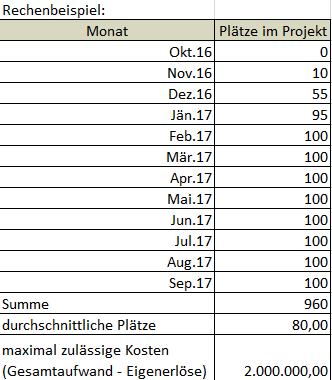 MonatZur Verfügung stehende PlätzeOktober 2016November 2016Dezember 2016Jänner 2017Februar 2017März 2017April 2017Mai 2017Juni 2017Juli 2017August 2017September 2017